  ПРОЕКТОб утверждении формы проверочного листа (список контрольных вопросов), применяемого при осуществлении муниципального лесного контроля на территории муниципального образования Соль-Илецкий городской округРуководствуясь Федеральным законом от 06.10.2003 № 131-ФЗ «Об общих принципах организации местного самоуправления в Российской Федерации», Федеральным законом от 31.07.2020 № 248-ФЗ «О государственном контроле (надзоре) и муниципальном контроле в Российской Федерации», Федеральным законом от 31.07.2020 № 247-ФЗ  «Об обязательных требованиях в Российской Федерации», Постановлением Правительства Российской Федерации от 27.10.2021 № 1844 «Об утверждении требований к разработке, содержанию, общественному обсуждению проектов форм проверочных листов, утверждению, применению, актуализации форм проверочных листов, а также случаев обязательного применения проверочных листов», Уставом муниципального образования Соль-Илецкий городской округ, постановляю:Утвердить форму проверочного листа (список контрольных вопросов), применяемый при проведении контрольных (надзорных) мероприятий по муниципальному лесному контролю в отношении  граждан, юридических лиц, индивидуальных предпринимателей, согласно приложению.Настоящее постановление подлежит размещению на официальном сайте администрации муниципального образования Соль-Илецкий городской округ в  информационно-телекоммуникационной сети «Интернет».3. Контроль за исполнением настоящего постановления возложить на первого заместителя главы администрации - заместителя главы администрации Соль-Илецкого городского округа по строительству, транспорту, благоустройству и ЖКХ.4. Настоящее постановление вступает в силу после его официального опубликования.ВерноГлавный специалист организационного отдела                          Е.В. ТелушкинаРазослано: в прокуратуру Соль-Илецкого района, организационному отделу, отделу муниципального контроля, юридическому отделу, в дело.Приложение к постановлению администрации муниципального образования Соль-Илецкий городской округ _________№ ____ АДМИНИСТРАЦИЯМУНИЦИПАЛЬНОГО ОБРАЗОВАНИЯ СОЛЬ-ИЛЕЦКИЙ ГОРОДСКОЙ ОКРУГПРОВЕРОЧНЫЙ ЛИСТ (список контрольных вопросов),применяемый при проведении контрольных (надзорных) мероприятий по муниципальному земельному контролю в отношении граждан,  юридических лиц, индивидуальных предпринимателей«______»____________20____г	 (дата заполнения проверочного листа)                                                                                                   	              (место заполнения)1. Наименование органа муниципального контроля: Администрация муниципального образования Соль-Илецкий городской округ.2. Реквизиты правового акта об утверждении настоящей формы проверочного листа (списка контрольных вопросов) (далее - проверочный лист):Постановление администрации муниципального образования Соль-Илецкий городской округ от               №              «Об утверждении формы проверочного листа (список контрольных вопросов), применяемого при осуществлении муниципального лесного контроля на территории  муниципального образования Соль-Илецкий городской округ».3. Реквизиты распоряжения о проведении планового контрольного (надзорного) мероприятия в отношении гражданина, юридического лица, индивидуального предпринимателя:										  (номер, дата распоряжения о проведении планового контрольного (надзорного) мероприятия в отношении гражданина, юридического лица, индивидуального             предпринимателя)4. Учетный  номер  контрольного (надзорного) мероприятия и дата присвоения учетного номера в едином реестре контрольных (надзорных) мероприятий:											(указывается учетный номер контрольного (надзорного) мероприятия и датаего присвоения в едином реестре контрольных (надзорных) мероприятий)5. Место (места) проведения контрольного (надзорного) мероприятия с заполнением проверочного листа:																					. 6. Объект муниципального контроля, в отношении которого проводится контрольное (надзорное) мероприятие																		.7. Фамилия, имя и отчество (при наличии) гражданина или индивидуального предпринимателя, его идентификационный номер налогоплательщика и (или) основной государственный регистрационный номер индивидуального предпринимателя, адрес регистрации гражданина или индивидуального предпринимателя, наименование юридического лица, его идентификационный номер налогоплательщика и (или) основной государственный регистрационный номер, адрес юридического лица (его филиалов, представительств, обособленных структурных подразделений)																																								;8. Должность,  фамилия  и  инициалы  должностного  лица  администрации  муниципального образования Соль-Илецкий городской округ,  проводящего  плановое контрольное (надзорное) мероприятие  и  заполняющего  проверочный  лист: 																				.9. Список контрольных вопросов, отражающих содержание обязательных требований, ответы  на которые однозначно свидетельствуют о соблюдении или несоблюдении контролируемым лицом обязательных требований, составляющих предмет проверки:Пояснения  и дополнения  по  вопросам, содержащимся в перечне:																																										.Подписи лица (лиц), проводящего (проводящих) проверку:(должность, подпись, ФИО)(должность, подпись, ФИО)С проверочным листом ознакомлен(а):
___________________________________________________________________________(фамилия, имя, отчество (в случае, если имеется), гражданина, должность руководителя,иного должностного лица или уполномоченного представителя юридическоголица, индивидуального предпринимателя, его уполномоченного представителя)"__" ____________________ 20__ г.       _________________________________________                                                                                                                                                                                     ( подпись)
             Отметка об отказе ознакомления с проверочным листом:_______________________________________________________________________________(фамилия, имя, отчество (в случае, если имеется), уполномоченногодолжностного лица (лиц), проводящего проверку)"__" ____________________ 20__ г.                    _________________________________________                                                                                                                                                                                             (подпись)
              Копию проверочного листа получил(а):
___________________________________________________________________________(фамилия, имя, отчество (в случае, если имеется), гражданина, должность руководителя,иного должностного лица или уполномоченного представителя юридическоголица, индивидуального предпринимателя, его уполномоченного представителя)"__" ____________________ 20__ г.                    _________________________________________                                                                                                                        (подпись)
             Отметка об отказе получения проверочного листа:___________________________________________________________________________(фамилия, имя, отчество (в случае, если имеется), уполномоченногодолжностного лица (лиц), проводящего проверку)"__" ____________________ 20__ г.                   _________________________________________                                                                                                                            (подпись)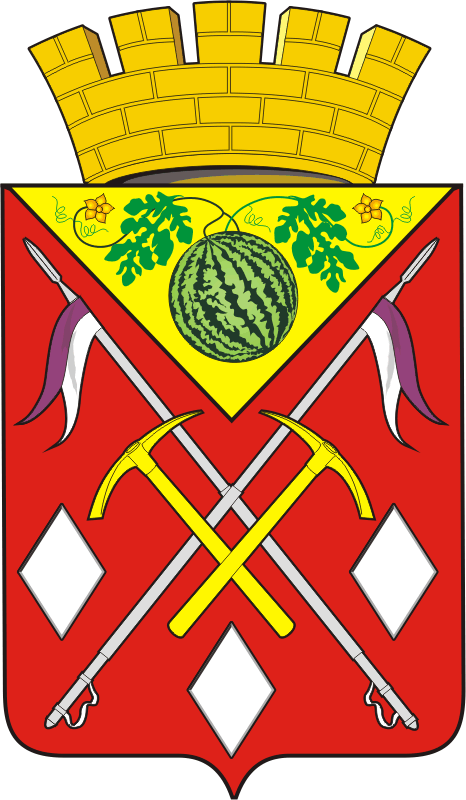 АДМИНИСТРАЦИЯМУНИЦИПАЛЬНОГООБРАЗОВАНИЯСОЛЬ-ИЛЕЦКИЙГОРОДСКОЙ ОКРУГОРЕНБУРГСКОЙ ОБЛАСТИПОСТАНОВЛЕНИЕГлава муниципального образованияСоль-Илецкий городской округ          В.И. Дубровин № п/пВопросы, отражающие содержание обязательных требованийРеквизиты нормативных правовых актов с указанием их структурных единиц, которыми установлены обязательные требованияОтвет на вопрос:Ответ на вопрос:Ответ на вопрос:Примечание (заполняется при заполнении графы «неприменимо»)№ п/пВопросы, отражающие содержание обязательных требованийРеквизиты нормативных правовых актов с указанием их структурных единиц, которыми установлены обязательные требованияДаНетНеприменимоПримечание (заполняется при заполнении графы «неприменимо»)Общие требованияОбщие требованияОбщие требованияОбщие требованияОбщие требованияОбщие требованияОбщие требования1Имеется ли в наличии у юридического лица, индивидуального предпринимателя, гражданина (далее – лесопользователь):Имеется ли в наличии у юридического лица, индивидуального предпринимателя, гражданина (далее – лесопользователь):Имеется ли в наличии у юридического лица, индивидуального предпринимателя, гражданина (далее – лесопользователь):Имеется ли в наличии у юридического лица, индивидуального предпринимателя, гражданина (далее – лесопользователь):Имеется ли в наличии у юридического лица, индивидуального предпринимателя, гражданина (далее – лесопользователь):Имеется ли в наличии у юридического лица, индивидуального предпринимателя, гражданина (далее – лесопользователь):1.1Правоустанавливающие документы на предоставление лесного участка?Пункт 1 части 1 статьи 71 Лесного кодекса Российской Федерации (далее – Лесной кодекс)1.2Договор аренды лесного участка(в случае предоставления лесного участка в аренду)?Пункт 2 части 1 статьи 71 Лесного кодекса1.3Договор безвозмездного пользования лесным участком (в случае предоставления лесного участка в безвозмездное пользование)?Пункт 3 части 1 статьи 71 Лесного кодекса2Имеется(ются) ли в наличии у лесопользователя проект(ы) освоения лесов, получивший(ие) положительное(ые) заключение(я) муниципальной экспертизы?Статья 12, часть 1 статьи 88, статья 89 Лесного кодекса3Выполняется(ются) ли лесопользователем проект(ы) освоения лесов?Часть 2 статьи 24, статья 88 Лесного кодекса4Подается ли ежегодно лесопользователем лесная декларация?Часть 2 статьи 26 Лесного кодекса;пункт 2 Порядка заполнения и подачи лесной декларации, требований к формату лесной декларации в электронной форме, утвержденных приказом Министерства природных ресурсови экологии Российской Федерации от 29.04.2021 № 303 «Об утверждении формы лесной декларации, порядка ее заполнения и подачи, требований к формату лесной декларации в электронной форме» 5Представляется ли лесопользователем отчет об использовании лесов?Статья 49 Лесного кодекса;пункты 1-3 Порядка представления отчета об использовании лесов, форма отчета об использовании лесов, утвержденных приказом Министерства природных ресурсов и экологии Российской Федерацииот 21.08.2017 № 451 «Об утверждении перечня информации, включаемой в отчет об использовании лесов, формы и порядка представления отчета об использовании лесов, а также требований к формату отчета об использовании лесов в электронной форме» 6.Представляется ли лесопользователем отчет об охране лесов от пожаров?Статья 60 Лесного кодекса;пункты 1 и 2 Порядка представления отчета об охране лесов от пожаров, форма отчета об охране лесов от пожаров, утвержденных приказом Министерства природных ресурсови экологии Российской Федерации от 09.03.2017 № 78 «Об утверждении перечня информации, включаемой в отчет об охране лесов от пожаров, формы и порядка представления отчета об охране лесов от пожаров, а также требований к формату отчета об охране лесов от пожаров в электронной форме, перечня информации, включаемой в отчет о защите лесов, формы и порядка представления отчета о защите лесов, а также требований к формату отчета о защите лесов в электронной форме» (далее – приказ Минприроды России от 09.03.2017 № 78)7Представляется ли лесопользователем отчет о защите лесов?Статья 60.11 Лесного кодекса;пункты 1 и 2 Порядка представления отчета о защите лесов, форма отчета о защите лесов, утвержденных приказом Минприроды России от 09.03.2017 № 788Представляется ли лесопользователем отчет о воспроизводстве лесов и лесоразведении?Статья 66 Лесного кодекса;пункты 1-3 Порядка представления отчета о воспроизводстве лесов и лесоразведении, форма отчета о воспроизводстве лесов и лесоразведении, утвержденных приказом Министерства природных ресурсов и экологии Российской Федерации от 21.08.2017 № 452 «Об утверждении перечня информации, включаемой в отчет о воспроизводстве лесов и лесоразведении, формы и порядка представления отчета о воспроизводстве лесов и лесоразведении, а также требований к формату отчета о воспроизводстве лесов и лесоразведении в электронной форме» 9Установлены и соблюдаются ли ограничения использования лесов?Статья 27 Лесного кодекса Требования в сфере пожарной безопасности и санитарной безопасности в лесахТребования в сфере пожарной безопасности и санитарной безопасности в лесахТребования в сфере пожарной безопасности и санитарной безопасности в лесахТребования в сфере пожарной безопасности и санитарной безопасности в лесахТребования в сфере пожарной безопасности и санитарной безопасности в лесахТребования в сфере пожарной безопасности и санитарной безопасности в лесахТребования в сфере пожарной безопасности и санитарной безопасности в лесах10Соблюдаются ли лесопользователем обязательные требования, установленные Правилами пожарной безопасности в лесах, утвержденными постановлением Правительства Российской Федерации от 07.10.2020 № 1614  (далее – Правила пожарной безопасности в лесах):Статья 53 Лесного кодекса;пункты 9-11, подпункты «а», «в», «г» пункта 12; пункты 13, 34, 36 Правил пожарной безопасности в лесах11Соблюдаются ли лесопользователем обязательные требования, установленные Правилами санитарной безопасности в лесах, утвержденными Постановлением Правительства Российской Федерации от 09.12.2020 № 2047 (далее – Правила санитарной безопасности в лесах):Статья 60.3 Лесного кодекса;абзац первый, подпункта «б» пункта 5, пункт 7, 13, подпункт «а», «б», «в» пункта 20, пункт 42, 43, 45 Правил санитарной безопасности в лесахТребования в сфере воспроизводства и ухода за лесамиТребования в сфере воспроизводства и ухода за лесамиТребования в сфере воспроизводства и ухода за лесамиТребования в сфере воспроизводства и ухода за лесамиТребования в сфере воспроизводства и ухода за лесамиТребования в сфере воспроизводства и ухода за лесамиТребования в сфере воспроизводства и ухода за лесами12Соблюдаются ли лесопользователем обязательные требования, установленные Правилами лесовосстановления, утвержденными приказом Минприроды Россииот 29.12.2021 № 1024 «Об утверждении Правил лесовосстановления, формы, состава, порядка согласования проекта лесовосстановления, оснований для отказа в его согласовании, а также требований к формату в электронной форме проекта лесовосстановления» (далее соответственно – Правила лесовосстановления, приказ Минприроды России от 29.12.2021 № 1024):Статья 61, части 1, 5, 6 статьи 62, часть 4 статьи 65 Лесного кодекса;пункты 6, 11, 43, 46, Правил лесовосстановления,пункт 1 приложения 2 Приказа Минприроды России от 29.12.2021 № 1024; Постановление Правительства Российской Федерации от 30.11.2021г. № 2128 «О порядке определения характеристик древесины и учета древесины»13.Соблюдаются ли лесопользователем и (или) лицом, осуществляющим мероприятия по охране, защите, воспроизводству лесов, уходу за ними требования, установленные Правилами заготовки древесины, Правилами ухода за лесами?Статьи 23, 29, 64 Лесного кодекса; Приказ Министерства природных ресурсов и экологии Российской Федерации от 01.12.2020 № 993 «Об утверждении Правил заготовки древесины и особенностей заготовки древесины в лесничествах, указанных в статье 23 Лесного кодекса Российской Федерации», Правила ухода за лесами, утвержденными приказом Минприроды России от 30.07.2020 № 534 «Об утверждении Правил ухода за лесами»Требования в сфере использования лесов для осуществления рекреационной деятельностиТребования в сфере использования лесов для осуществления рекреационной деятельностиТребования в сфере использования лесов для осуществления рекреационной деятельностиТребования в сфере использования лесов для осуществления рекреационной деятельностиТребования в сфере использования лесов для осуществления рекреационной деятельностиТребования в сфере использования лесов для осуществления рекреационной деятельностиТребования в сфере использования лесов для осуществления рекреационной деятельности14.Осуществляется ли лесопользователем на праве постоянного (бессрочного) пользования, аренды использование лесного участка для осуществления рекреационной деятельности?Часть 4 статьи 41 Лесного кодекса;пункт 4, подпункт «г», «н», «о» пункта 8 Правил использования лесов для осуществления рекреационной деятельности, утвержденных приказом Минприроды России от 09.11.2020 № 908 (далее – Правила использования лесов для осуществления рекреационной деятельности)